The Heights Primary School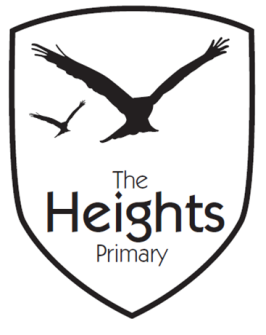 Reception Parent Planner: Autumn 2 Week 6Dear Parents/CarersThis term our theme is: All About Me 	This week our theme is: jobs people doOur sounds/tricky words this week are: revise all digraphs  and the words: he, she, we, me, beOur numbers this week are: 11-20This week we will be covering the following in our seven areas of learning:Please support your child by practising the sounds in their phonics book, their blending card and helping them to explore and read their school reading book every day for 5-10 minutes using the guide in their Reading communication diary.You can also help your child with their learning this week by……. Talking about the occupations of adults they know eg. parents, grandparents, aunties, uncles, friends. What are these jobs like, what would you like to do when you grow up.Parent and child challenge for the term!Can you help your child to … find a way transport an acorn across a table? Any photos of your attempts would be welcomed!If you have any questions about how to help your child with their learning please see your child’s teacher. If you would like to become more involved in school life please see the PTA website:  and/or speak to your child’s teacher about any skills that you have that could be used in school. We are always looking at ways to include our talented parent’s in school life. Best wishesThe Reception TeamCommunication and LanguageTalk about our ideas regarding jobs we think we would like to do when we grow up. Listen and respond to others’ ideas. Talk about jobs our parents/relatives doPersonal Social and Emotional DevelopmentWhat to do if you have uncomfortable feelings such as anxiety, what does your body feel like? fear. Use the book “The huge bag of worries” to prompt discussionPhysical DevelopmentMulti-skills PE session. Dough Disco and Finger Gym, using our pincer grip to pick up small items and place them accurately. Letter/number formation and handwriting practiseLiteracyWrite a description of a job you would like to do when you grow up. Write about the occupation of a family memberMathematicsUnderstand and use positional language eg. in, on, under, behind, in front of, next to, in between. Recognise and order numbers 11-20. Explore capacity and use vocabulary such as full, empty, overflowingExpressive Arts and DesignChoose and combine media and techniques in order to decorate a body outline showing a uniform for an occupationUnderstanding the WorldFind out about different occupations and think about what you might want to do as an adult